Australian institute of music                                                   Part-1:  Entity-relationship data modelER model is a graphical representation of entities and their relationship to each other, typically used in computing in regard to the organization of data within database. The meaning is described in terms of a conceptual or ER schema. ER schemas are comparable  class diagrams in UMLList of entitiesEntity: An object in the world that can be distinguished from other objectsEntity set: A set of similar entitiesHere the following entities are:staffstaff_coursecourseinstrumentstudentstudent_courseinvoiceList of attributesThe basic unit of information about any entity occurrence. Here describe the list of attributes i.e;staff: staff_id, staff_name, staff_family_name, staff_dob, staff_phone, staff_add, staff_degreestaff_course: staff_id, course_idcourse: course_id, course_name, cost, timeinstrument: instrument_id, instrument_name, course_id, stock_qty, manufature_namestudent: s_id, s_name, s_add, s_dob, s_phone, s_family_name, s_emailstudent_course: s_id, course_id, datetime, course_duration, staff_id, payment, date_paidinvoice: invoice_no, s_id, amount, dateBusiness Rules:Business rules are the constraints that you wish to impose protect the database from becoming incomplete, inaccurate, or inconsistent. Although you may not be able to implement some business rules within the DBMS. It is concerned only with high-level design that is, specifying what business rules are required irrespective of how this might be achieved. Having identified the business rules, you will have a logical data model that is a complete and accurate representation of the organization to be supported by the database. We consider the following types of business rules i.e, required data, column domain constraints, entity integrity, multiplicity, referential integrity, other business rules.Here the business rule defined by the database i.eThe minimum course time to teach is 30 minutes.The Maximum Course time to teach is 1 hr.Invoice will generate only after course is finished for the student.Invoice will be generated only for previous month completed course. Assumptions:Student(s) cannot enrol is same course again if the last payment is due.Part-II Relational database implementationNormalization: Normalization is a formal process for design which attributes should be grouped together in a relation. Normalization can be a conventional method regarding design which attributes needs to be grouped together in a relation. Just before proceeding with all the physical design we'd like a strategy to confirm the particular logical design to this point. Normalization is a tool to be able to confirm & enhance the logical design. It requires to fulfil a few constrain.There are several normal forms defined,First Normal Form (1NF)Second Normal Form (2NF)Third Normal Form (3NF)Boyce codd normal form (BCNF)Fourth Normal Form (4NF)Fifth Normal Form (5NF)First Normal Form: First Normal Form eliminates repeating groups by putting each into a separate table and connecting them with a one-to-many relationship.Two rules follow this definition:Each table has a primary Key made of one or several fields and uniquely identifying each recordEach field is atomic, it does not contain more than one value.Second Normal Form: Second Normal Form eliminates functional dependencies on a partial key by putting the fields in a separate table from those that are dependent on the whole key.Third Normal Form:  Third Normal Form eliminates functional dependencies on non-key fields by putting them in a separate table. At this stage, all non-key fields are dependent on the key, the whole key and nothing but the key.Here the table are fully normalised i.e,staff (staff_id, staff_name, staff_family_name, staff_dob, staff_phone, staff_add, staff_degree) It’s Primary Key: staff_id staff_course (staff_id, course_id) Foreign Key (staff_id) References staff(staff_id), Foreign Key (course_id) References course(course_id)  course(course_id, course_name, cost, time)It’s Primary Key:  course_idInstrument (instrument_id, instrument_name, course_id, stock_qty, manufature_name       It’s Primary Key:  instrument_id) Foreign Key (course_id) References course(course_id)Student ( s_id, s_name, s_add, s_dob, s_phone, s_family_name, s_email)It’s Primary Key:  s_idstudent_course: s_id, course_id, datetime, course_duration, staff_id, payment, date_paidForeign Key (course_id) References course(course_id), Foreign Key (s_id) References student(s_id)invoice (invoice_no, s_id, amount, date)It’s Primary Key:  invoice_no, Foreign Key (s_id) References student(s_id)Functional DependenciesA functional dependency (FD) is a constraint between two sets of attributes in a relation from a database.                       FD: X → Y is called trivial if Y is a subset of X.zip  city, stateMulti-valued DependenciesMultivalued dependency  is a full constraint between two sets of attributes in a relation.x ys_name  s_phones_name  s_idCandidate KeysA candidate key is an attributes or set of attributes that uniquely identifies individual occurrences or an entity type. It is always NOT NULL and unique, which means that the values in theses column(s) must never change.staffl: {staff_id, staff_phone} 4NF Violators add  city, state Decomposition1st DecompositionDecomposition on xy    or  s_name s_phone,  s_name s_idThen r(x)  or  student(s_name,  s_phone, s_id)New Candidate Keys
student: { s_id, s_name, s_phone, s_email}Remaining 4NF Violators
s_add  city, state2nd DecompositionDecomposition on xy   or   s_phone s_name, s_phone  s_email
Then r(x)  or  student(s_name,  s_phone, s_email)New Candidate Keys
student: { s_id,  s_phone, s_email}Remaining 4NF Violators
add  city, stateFinal Decompositionstudent: { s_id,  s_phone, s_email}Tables with sample data:Relational database store in tables. Defined by a collection of columns and contain zero or more rows. Tables typically represent a type of object or entity. Here describe the table entities and attributes with its primary and foreign key with data.Primary Key: Primary key cannot accept null valuesBy default, primary key is clustered index and data in the database table is physically organized in the sequence of clustered index.We can have only one primary key in a tablePrimary key can be made foreign key into another table.Foreign Key: Foreign key can accept multiple null values.More than one foreign key in a table.Foreign key is a field in the table that is primary key in another table1) staff: staff_id, staff_name, staff_family_name, staff_dob, staff_phone, staff_add, staff_degreePrimary Key: staff_id2) staff_course: staff_id, course_idForeign Key (staff_id) References staff(staff_id), Foreign Key (course_id) References course(course_id) 3) course: course_id, course_name, cost, timeIt’s Primary Key:  course_id4) instrument: instrument_id, instrument_name, course_id, stock_qty, manufature_name       It’s Primary Key:  instrument_idForeign Key (course_id) References course(course_id)5) student: s_id, s_name, s_add, s_dob, s_phone, s_family_name, s_emailIt’s Primary Key:  s_id6) student_course: s_id, course_id, datetime, course_duration, staff_id, payment, date_paidForeign Key (course_id) References course(course_id), Foreign Key (s_id) References student(s_id)7) invoice: invoice_no, s_id, amount, date       It’s Primary Key:  invoice_noForeign Key (s_id) References student(s_id)RelationshipsThey represent logical links between two or more entities.There are three types of relationship i.e. One to One Relationship,One to many RelationshipMany to Many RelationshipOne to one relationshipOne to one relationship set between course entity and instrument entity sets.One to many relationship One to many relationship set between course staff and staff_course entity sets.One to many relationship set between course and staff_course entity sets.One to many relationship set between student and student_course entity sets.One to many relationship set between student and invoice entity sets.One to many relationship set between course and student_course entity sets.Many to many relationshipMany to many relationship set between staff_course and student_course entity sets.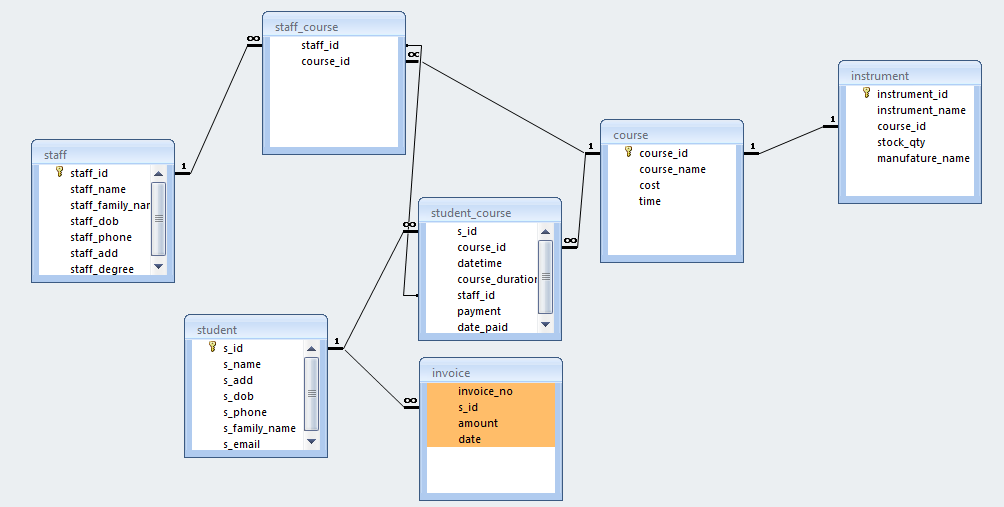 QueriesList details of students who are under 18 years of age.  Show details of lessons coming up in the next 7 days (if any).Show a list of students and the total number of lessons they have had.  Show the student ID, family name, given name, and the number of lessons.Show details of any student who has had piano lesson.Report.1)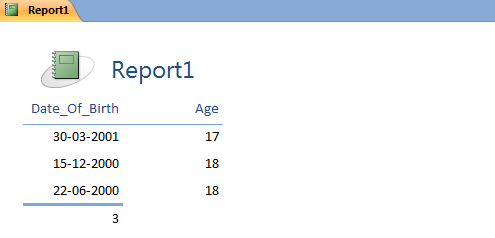 2)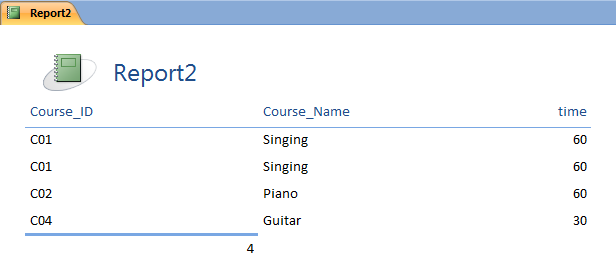 3) 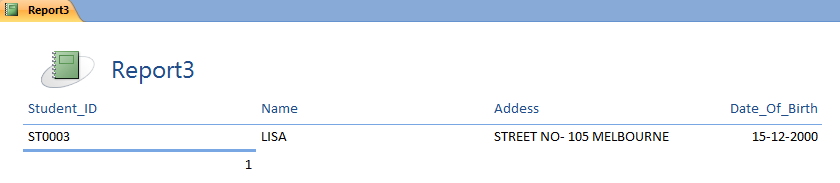 staff_idstaff_namestaff_family_namestaff_dobstaff_phonestaff_addstaff_degreeS01PETERNATALIA27-02-1984176253762Queen Victoria Market MELBOURNEDEPLOMA IN MSICS02DELTAMICHAEL04-05-1981231872771The Crown, MELBOURNEDEPLOMAS03JIMMYMISSY02-11-1980134322121Chinatown, MELBOURNEDEGREES04NICKKATE09-04-1976128565899Eureka Skydeck MELBOURNEDEPLOMAstaff_idcourse_idS01C01S01C04S02C01S02C03S03C04S04C02course_idcourse_namecosttimeC01Singing10060C02Piano7560C03Vialon12060C04Guitar5060instrument_idinstrument_namecourse_idstock_qtymanufature_nameI01PIANOC023YAMAHAI02VIOLINC034ROCKYI03GuitarC045TAYLORI04AMPLIFIER KIOSKC042STARs_ids_names_adds_dobs_phones_family_names_emailST0001MICKYMELBOURNE08-02-1997298435667MICHAELMICKY@xyz.comST0002ANNASTREET NO - 75 MELBOURNE30-03-2001273645789PETERANNA@xyz.comST0003LISASTREET NO - 105 MELBOURNE15-12-2000243654167KATELISA@xyz.comST0004KAITESTREET NO - 11MELBOURNE22-06-2000277677899NICKKAITE@xyz.coms_idcourse_iddatetimecourse_durationstaff_idpaymentdate_paidST0002C0128-07-201860S01Y11-09-2018ST0001C0125-07-201860S02Y02-09-2018ST0001C0408-08-201830S03Y10-09-2018ST0003C0218-09-201860S04N10-09-2018invoice_nos_idamountDateIN0001ST000115031-08-2018IN0001ST000210031-08-2018IN0001ST000112030-08-2018IN0001ST000211030-08-2018SELECT student.s_dob as Date_Of_Birth, Year(Now())-Year([s_dob]) AS AgeFROM studentWHERE Year(Now())-Year([s_dob])<=18;SELECT a.course_id as Course_ID, b.course_name as Course_Name, b.timeFROM student_course AS a, course AS bWHERE DateDiff('d',now(),a.datetime)<8 And b.course_id=a.course_id;SELECT a.s_id as Student_ID, b.s_name as Name, b.s_add as Addess, b.s_dob as Date_Of_BirthFROM student_course AS a, student AS bWHERE a.course_id =(select course_id from course where course_name='PIANO') and a.s_id=b.s_id;SELECT a.s_id, a.s_name, a.s_family_name (select count(*) from student_course b where b.s_id =a.s_id)FROM student AS a;